Name ________________________________ (This is an individual Quest. Points earned on this quest will go to individual XP points)Turning this assignment in and receiving and 11 or above on the first try will give you an automatic 15 extra XP points.  If you are not happy with your score you are allowed to resubmit your assignment as many times as you want to get the highest possible, score that you want- not to exceed 26 Experience Points) Houses in a RowThis problem gives you the chance to:  Find a pattern in a sequence of diagramsUse the pattern to make a predictionLindsay uses toothpicks to make housed in  row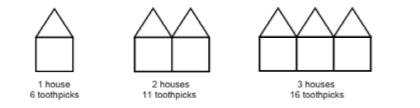 Six toothpicks make one house, eleven toothpicks make two houses and sixteen toothpicks make three houses. Draw a diagram to show four houses in a row. (neatness counts)Lindsay made a table to show the number of toothpicks needed to make different numbers of houses in a row. How many toothpicks are needed to make four houses in a row?Write your answer in Lindsay’s table.How many toothpicks are needed to make six houses in a row? Write your answer in Lindsay’s table.Explain how out you figured out how many toothpicks were needed for six houses. (Be sure to answer in complete sentences!)Lindsay has 41 toothpicks.  How many houses in a row can she make? (Be sure to answer in complete sentences!)Explain how you figured this out. (Be sure to answer in complete sentences!)Lindsay says, “I need 55 toothpicks to make 11 houses in a row.”  Lindsay is wrong.  Explain why she is wrong. (Be sure to answer in complete sentences!)How many toothpicks does Lindsay need to make 11 houses in a row? Explain how you figured this out. (Be sure to answer in complete sentences!)Number of houses123456Number of toothpicksHouses in a Row Rubric Houses in a Row Rubric Houses in a Row Rubric The core elements of performance required by this task are:
• find a pattern in a sequence of diagrams
• use the pattern to make a prediction
Based on these, credit for specific aspects of performance should be assigned as follows pointssection pointsExperience points EarnedDraws a correct diagram showing 4 houses in a row. 11Gives correct answer: 113. Gives correct answer: Draws a correct diagram or gives a correct explanation 1234. Gives correct answer: Gives a correct explanationDraws a correct diagram or gives a correct explanation1 2255. Gives a correct explanation. Gives correct answer: 123Total XP points 13 X 2 = 26